 HOBBY-TIME 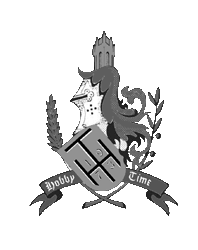 MODELBOUWCLUB BRUGGE
Zondag 22 september 2024 organiseert Hobby-Time Brugge, een wedstrijd en tentoonstelling voor figuren en modelbouw, deze gaat door te: De Polder, Stokerij 10 te 8380 DUDZELE.Reglement  van de wedstrijdElke deelnemer mag zoveel stukken inzetten als hij wenst Het inschrijvingsgeld bedraagt de dag zelf € 3 per stuk.  Voorinschrijving is mogelijk en gewenst. Op deze manier van inschrijving betaal je € 2 per stuk.Zie toegevoegd “ inschrijvingsformulier”.  De inschrijvingen ter plaatse zijn voorzien van 9.00 u tot 12.00 u  Categorieën V1  		Vliegtuigen en Heli’s  1/72  V2  		Vliegtuigen en Heli’s 1/48 V3  		Vliegtuigen en Heli’s 1/35D4  		Militaire diorama’s op alle schalen  MV5  		Militaire voertuigen op alle schalen  J6  		Diverse categorisch voor personen jonger dan 16 jaar (gratis categorie)  SB7  		Sport en burgervoertuigen – moto’s alle schalen  B9  		Boten alle schalen  DV10  		Diverse  FIG BEG  		Figuren/Flats voor beginners  FL BEG	Deze categorie heeft als doel de beginneling aan te moedigen en te stimuleren in zijn werk. FIG GEV  		Figuren/Flats voor gevorderden    FL GEV	Deze categorie heeft tot doel de laureaten aan te zetten zich in de toekomst te verbeteren en de stap te zetten naar een hoger niveau.  FIG MA  		Figuren voor masters    FL MA		Voor diegenen die regelmatig goud gewonnen hebben in wedstrijden.Niveaus  Figuren/Flats: Beginners –Gevorderden – Masters  
Het systeem “OPEN“ word toegepast. Hierbij wordt elke presentatie apart beoordeeld naar het beste stuk. Het aantal medailles is ongelimiteerd. Elke deelnemer plaatst zijn stukken zelf op de voorziene tafels, volgens de voorziene richtlijnen. Bij het plaatsen is hij verantwoordelijk, zowel voor zijn eigen stukken als die van de andere deelnemers. Verplaatsen achteraf is niet meer mogelijk, tenzij op verzoek van de organisatoren zelf.  Er wordt elke deelnemer die, tijdens een vorige editie, goud haalde in zijn categorie gevraagd over te stappen naar het hoger niveau.Superieure stukken kunnen door de wedstrijd voorzitter naar een hoger niveau geplaatst worden. In dit geval wordt de deelnemer  minstens een bronzen medaille gegarandeerd.Hiertegen is geen bezwaar mogelijk.Reglement  van de wedstrijd (vervolg)Transparantie en criteriaVoor elk niveau of categorie zijn bronzen, zilveren en gouden medailles voorzien. Het beste stuk uit elke display komt hiervoor in aanmerking.Minstens 4 juryleden beoordelen de gepresenteerde stukken.Alle stukken zijn door de jurileden beoordeeld en het stuk met de hoogste gemiddelde score wordt in aanmerking genomen voor de medailles.Die beoordeling bestaat uit het toekennen van een cijfer op 20 waarbij rekening moet gehouden worden dat 20-19-18- overeenstemmen met ” goud “,17-16-15 “ zilver “ en 14-13-12 “ brons “.Criteria voor het toekennen van de medaillesGoud :  90 tot 100 %  -    Zilver:  75  tot 89 % -    Brons :  60 tot 74 %    of na deliberatie .De uiteindelijke beslissingen zijn onherroepelijk .De wedstrijd resultaten zullen kenbaar gemaakt worden.Speciale prijzen:Speciale prijzen worden geschonken door particulieren, verenigingen en handelaars . Best of show:Er worden twee best of shows trofees uitgedeeld.  Een voor de categories figuren/flats en één voor de categorie modellen. Deze worden toegekend aan de persoon die de hoogste score heeft behaald.  In geval van gelijke scoren wordt de winnaar gekozen door de voorzitter van de jury.De stukken moeten op de wedstrijdtafel blijven tot na de prijsuitdeling.!!!!!!Voorzitters jury Figuren	-    Monnaux GeraldSelen MarinaModelbouw 	-    Rogister Ronny
		-    Verstraete Nestor HOBBY-TIME MODELBOUWCLUB BRUGGEInschrijvingsformulier voor de wedstrijd 
   Dit formulier klaar en duidelijk ingevuld afgeven bij het inschrijven van de modellen. Door deelname aan de wedstrijd verklaart de deelnemer zich onvoorwaardelijk akkoord met het wedstrijdreglement.    Bij voorinschrijving, opsturen vóór 20 augustus 2024 naar: hobbytimebrugge@outlook.com 

Bedankt voor jullie medewerking					De Voorzitter										        Vic De BlaereNaamPostcodeClubEmailCategorieCategorieTitel van het stukTitel van het stukTitel van het stuk